DESAFIOS DA ORIENTAÇÃO PROFISSIONAL –Tema:  Ansiedade DEMO: a seguirFERRAMENTA: FALANDO SOZINHO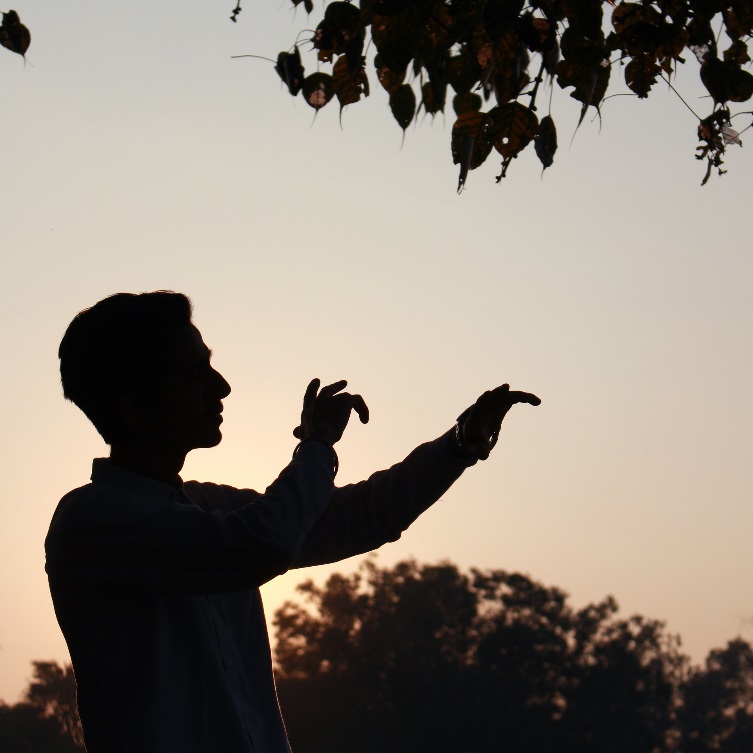 FERRAMENTA: FALANDO SOZINHO     A forma como você conversa consigo mesmo condiciona sua capacidade de enfrentar as   dificuldades e determina sua tomada de decisões.       Para mudar a percepção que tem de você mesmo é preciso mudar o seu diálogo interior.       Faça o exercício a seguir , considerando um dos  sentimentos que provocam o seu diálogo interior  e de maneira indesejada.        - Identifique uma situação ou comportamento que lhe cause esses sentimentos:         - Como você fica nesses momentos?         -  O que você diz pra você mesmo quando isto acontece?         - Quais  das suas expectativas  não foram atendidas ?        - O que esse diálogo interno lhe diz sobre você mesmo?              - Identifique TODOS os sentimentos que esse diálogo interno lhe traz.                - O que você pode dizer para esse diálogo interno, quando essa situação se repetir?              - O que acontecerá quando você fizer isso?DESAFIOS DA ORIENTAÇÃO PROFISSIONAL           Tema: Procrastinação                                                 DEMO: A SEGUIRFERRAMENTA: STEP BY STEP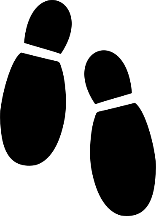 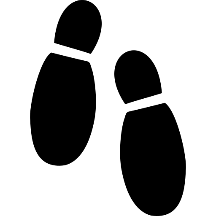 A visualização é uma técnica extremamente poderosa e muito “simples”!Concentre-se e guie o seu pensamento para a meta desejada e visualize como se ela já tivesse acontecido. A seguir volte à etapa anterior que viabilizou o alcance desta meta e registre. Continue voltando, visualizando e registrando o passo anterior que viabilizou o seguinte até o dia de hoje. Pronto! Analise a rota de ação que você descreveu, é ela que você deve seguir.  Ótimo trabalho pra Você!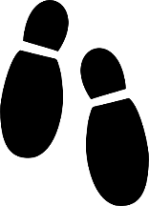 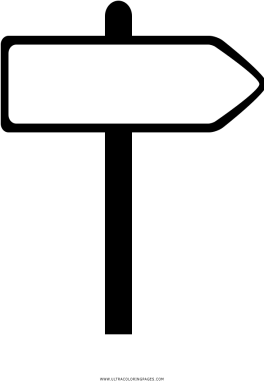 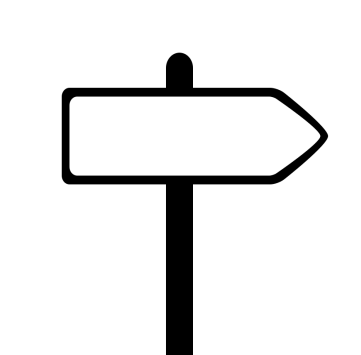 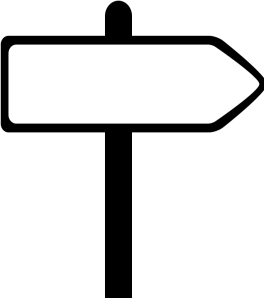 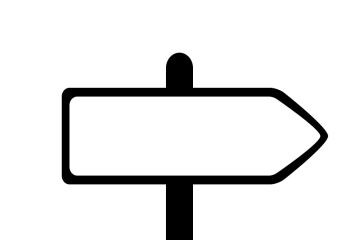 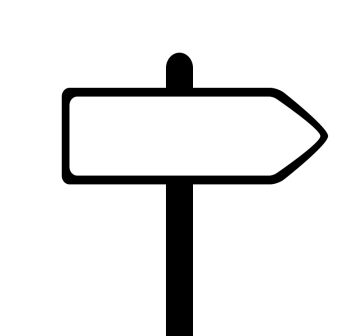 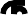 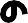 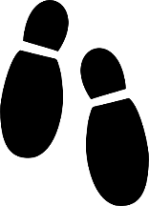 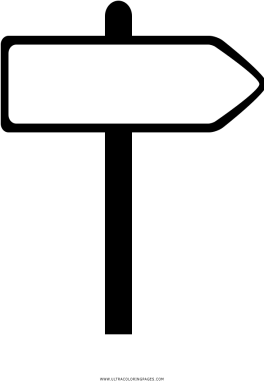 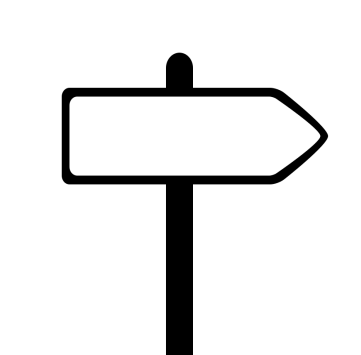 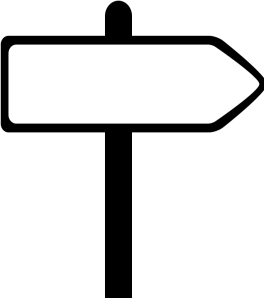 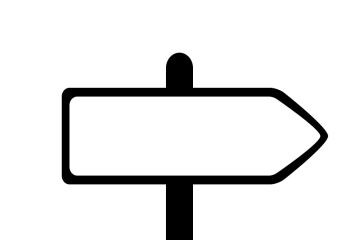 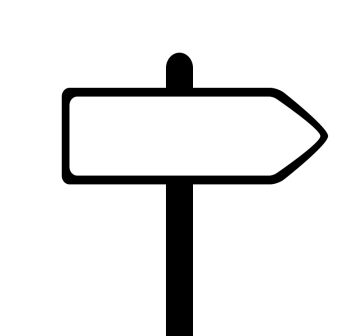 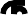 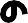 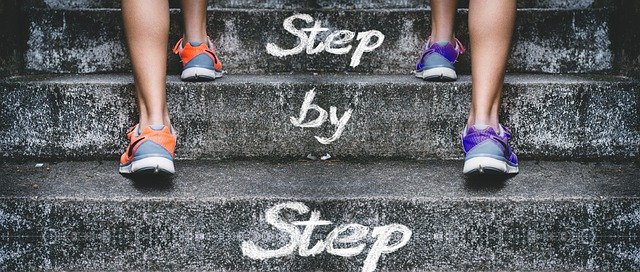 FERRAMENTA: STEP BY STEPA visualização é uma técnica extremamente poderosa e muito “simples”!Concentre-se e guie o seu pensamento para a meta desejada e visualize como se ela já tivesse acontecido. A seguir volte à etapa anterior que viabilizou o alcance desta meta e registre. Continue voltando, visualizando e registrando o passo anterior que viabilizou o seguinte até o dia de hoje. Pronto! Analise a rota de ação que você descreveu, é ela que você deve seguir.  Ótimo trabalho